“REGOLAMENTO CONCORSO FOTOGRAFICO “GOWORLD FOTO CONTEST”“STORIE”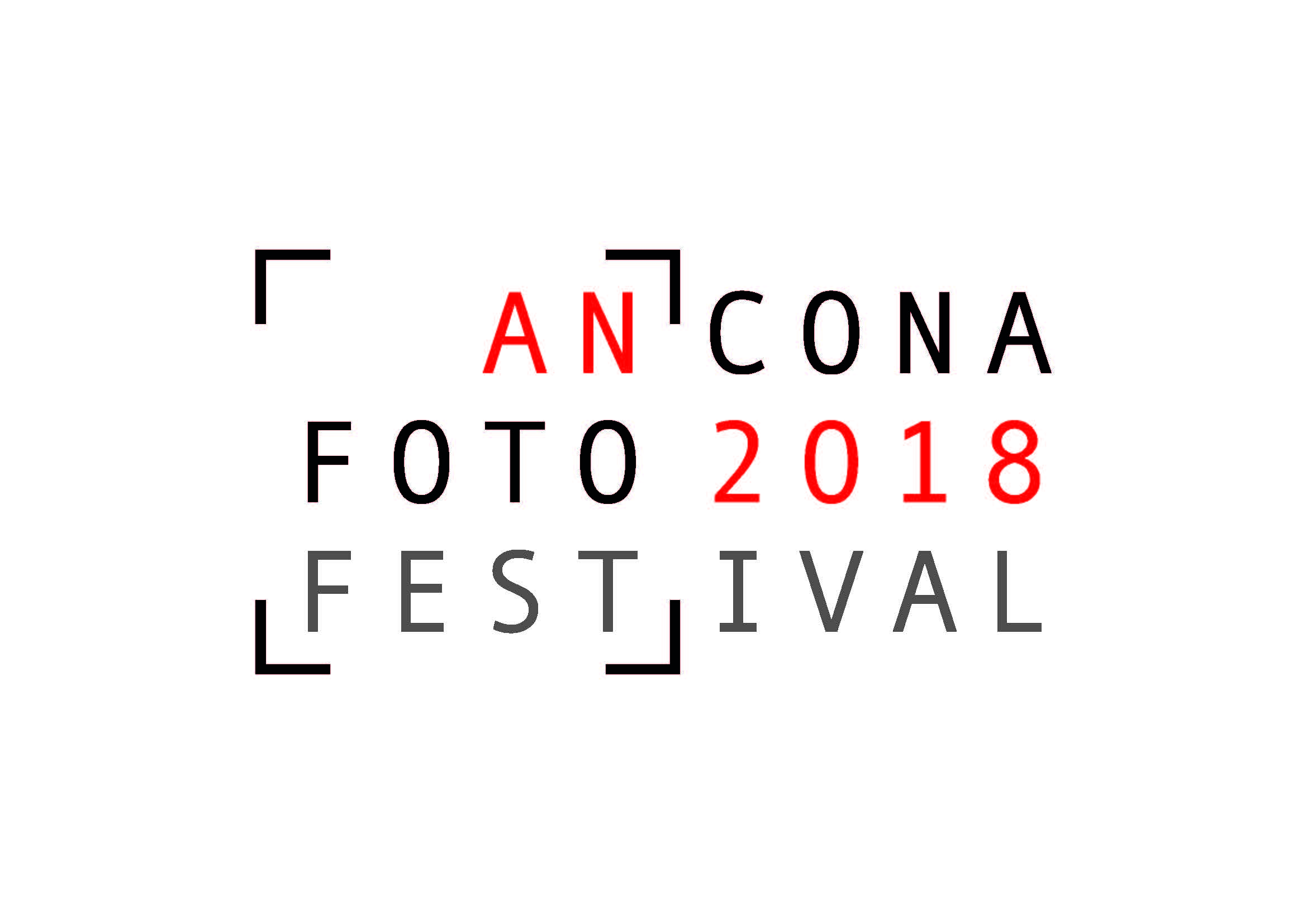 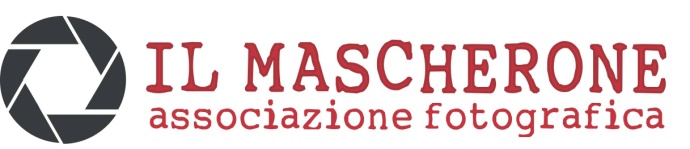 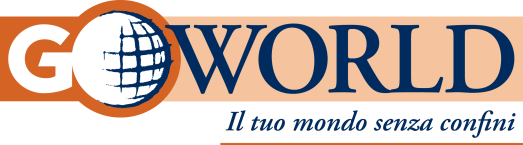 ORGANIZZATORIIl concorso fotografico è promosso dall’Associazione Fotografica “Il mascherone” e da Go World tour operator nell’ambito di “AnconaFotoFestival 2019”, la rassegna di mostre ed incontri aventi per oggetto la fotografia e per tema “STORIE”, che si svolgerà dal 18 Maggio al 16 Giugno 2019 presso la Polveriera “Castelfidardo” al parco del cardeto ad Ancona.TEMAL'iniziativa invita a raccontare, attraverso una sequenza ordinata di immagini, un episodio, un evento, un luogo, un paesaggio, una suggestione. “Storie", appunto, vissute sia in un villaggio sperduto che nel vivace tran tran di una metropoli. Cerchiamo scatti dal mondo suggestivi ma anche originali e significativi.MODALITA’ DI PARTECIPAZIONELa partecipazione al concorso è gratuita, aperta a tutti i fotografi non professionisti e senza limiti d’età. Ogni partecipante potrà inviare un minimo di 5 e un massimo di 10 fotografie. Sono esclusi dalla gara i membri della commissione giudicatrice e i rispettivi familiari nonché i soggetti che collaborano all’organizzazione del concorso.CARATTERISTICHE IMMAGINISono ammesse fotografie b/n e a colori in formato digitale sia verticali che orizzontali di ottima risoluzione e in formato jpeg. Ogni immagine deve avere un numero progressivo, un titolo e il nome del fotografo che la presenta.MODALITA’ E TERMINI DI CONSEGNALa consegna delle opere potrà avvenire entro il 31 maggio 2019 all’indirizzo mail d.meconi@goworld.it (o utilizzando we transfer vista la grandezza delle foto allo stesso indirizzo mail)PREMI1° premio: 2 volumi National Geographic (“I luoghi e la storia: Antartide” e “52 weekend da sogno”), mappa antica autenticata e borsone Go World2° premio: 1 volume National Geographic (“100 avventure. Viaggi da sogno sul filo dell'emozione”), mappa antica autenticata e zaino Go World3° premio: mappa antica autenticata, zaino Go WorldGIURIA E SELEZIONE DELLE OPERELa giuria composta da 5 esperti del settore fotografico – Davide Meconi GOWORLD , Claudio Penna Fotografo vice-presidente de IL MASCHERONE, Pia BACCHIELLI Giornalista, Tiziana TORCOLETTI Fotografa e Direttore Artistico della Galleria Puccini di Ancona, Sauro MARINI Fotografo e Web Master del sito AFF  - esprimerà un giudizio insindacabile e sceglierà 5 autori che saranno invitati, nel pomeriggio del giorno 13 giugno, presso la sede del Festival a presentare il proprio lavoro attraverso una descrizione di 10’ e la proiezione delle opere prescelte. La giuria si riunirà nello stesso giorno e a suo insindacabile giudizio indicherà i tre autori vincitori i cui lavori saranno ripresentati nel pomeriggio di domenica 16 giugno, giorno della chiusura del festival.PRIVACY, RESPONSABILITA’ DELL’AUTORE E DIRITTIOgni partecipante è responsabile del materiale da lui presentato al concorso pertanto si impegna a escludere ogni responsabilità degli organizzatori del suddetto nei confronti di terzi anche nei confronti di soggetti raffigurati nelle fotografie.Ogni partecipante dichiara inoltre di essere l’unico autore delle immagini inviate e che esse sono originali, inedite e non in corso di pubblicazione, che non ledono diritti di terzi e che qualora ritraggano soggetti per i quali è necessario il consenso o l’autorizzazione egli l’abbia ottenuto.Non saranno ammesse le immagini ritenute offensive, improprie, fuori tema e lesive dei diritti umani e civili.I diritti sulle fotografie rimangono di proprietà dell’autore che le ha prodotte, il quale però ne autorizza l’utilizzo per eventi, pubblicazioni e attività comunicative e promozionali da parte di Go World il quale, laddove possibile, citerà l’autore della fotografia.Il materiale inviato non sarà restituito.